Fill in theblankswiththegivenwords. ( 2x5=10 pts)B. Fill in theblankswiththegivenwords. ( 4x5=20 pts)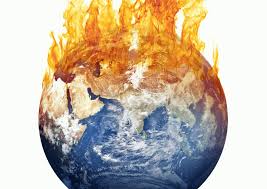 D. Answerthequestionsusingtheprompts in thebox.( 4x5=20 pts)1. Why do yougotohospital? ................................................................................2. Why do yougotothelibrary? ............................................................................3. Why do yougototheaquarium? ......................................................................4. Why do yougotothecircus? ...........................................................................5. Why do yougotothetravelagency? ..............................................................E. Fill in theblankswiththegivenwords( 5x2=10 pts)1. You can buy books at the...................................................2. You can buy fruit at the...................................................3. You can buy medicine at the...................................................4. You can buy meat at the...................................................5. You can buy flowers at the...................................................F. TranslateintoTurkish. Türkçeye çeviriniz. (5x4=20 pts)The Moon is thesatellite of the Earth.An astronautexploresthespace.Mercury is theclosest planet totheSun.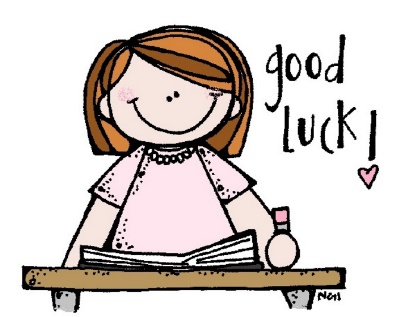 Jupiter is thebiggest planet in the solar system.Venus is hotter than Mercury.